Publicado en Madrid el 28/09/2020 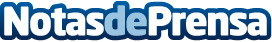 Los deportistas prefieren la crioterapia para tratar trastornos músculo-esqueléticos, según CryosenseLas propiedades de la crioterapia son muy numerosas e importantes pero, para los deportistas, es muy importante esta técnica en busca de mejorar su estado ante trastornos óseos o musculares, sostienen los expertos de CryosenseDatos de contacto:Cryosense911 59 27 16Nota de prensa publicada en: https://www.notasdeprensa.es/los-deportistas-prefieren-la-crioterapia-para Categorias: Nacional Medicina Industria Farmacéutica Otros deportes http://www.notasdeprensa.es